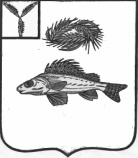  КОНТРОЛЬНО-СЧЕТНАЯ КОМИССИЯ ЕРШОВСКОГО МУНИЦИПАЛЬНОГО РАЙОНА САРАТОВСКОЙ ОБЛАСТИЗАКЛЮЧЕНИЕна отчет об исполнении бюджета Чапаевского МО Ершовского района за 2016 год      На основании пункта  4.8 Плана работы Контрольно - счетной комиссии Ершовского муниципального района на 2017 год и в соответствии с   Соглашением о передаче Контрольно-счетной комиссии Ершовского муниципального района Саратовской области части полномочий Чапаевского МО по внешнему финансовому контролю, инспектором Контрольно-счетной комиссией  проведена внешняя проверка годового отчета об исполнении бюджета Чапаевского МО за 2016 год. Отчет об исполнении бюджета Чапаевского МО за 2016 год представлен в Контрольно-счетную комиссию  (далее КСК) 30 марта 2017 года на основании ст.264.4 БК РФ, Положения о бюджетном процессе в Чапаевском  МО.Предмет внешней проверки1.Отчет об исполнении бюджета Чапаевского МО  на 1 января 2017 года (ф.0503127);2.Баланс исполнения бюджета Чапаевского МО на 1.01.2017 года (ф.0503130);3.Справка по заключению счетов бюджетного учета отчетного финансового года (ф.0503110);4. Отчет о финансовых результатах деятельности за 2016 год (ф.0503121);5.Сведения о движении нефинансовых активов (ф.0503168);       6. Пояснительная записка (ф.0503160).       7. Решения Совета Чапаевского МО: № 44-72 от 18.12.2015г. «О бюджете Чапаевского  МО на 2016 год»; и решения «О внесении изменений в решение «О бюджете Чапаевского МО   на 2016 год» в течение года.         8. Бюджетная роспись по доходам и расходам на 2016 год.Результаты внешней проверки1.Полнота составления отчетностиСостав годовой бюджетной отчетности определяется п.11 Инструкции о порядке составления и представления годовой, квартальной, месячной отчетности об исполнении бюджетов бюджетной системы Российской Федерации, утвержденной приказом Министерства Финансов РФ от 28 декабря 2010 года №191-н (далее Инструкция).       2.Инвентаризация активов и обязательств   Согласно показателям Баланса исполнения бюджета Чапаевского МО на 01.01.2017 года (ф.0503130) по состоянию на 01.01.2017 года числитсядебиторская задолженность в объеме 1320,46 руб. (авансовый платеж за электроэнергию).Кредиторская задолженность в объеме 206,7 тыс. руб., в т.ч. просроченная 153,1 тыс.руб.Структура кредиторской задолженности:- расчеты по принятым обязательствам – 32,6 тыс. руб.- по платежам в бюджет – 173,6 тыс.руб.- расчеты с кредиторами – 0,4 тыс.руб.Срок образования кредиторской задолженности – 2016 год.Объем кредиторской задолженности составляет 5,0% от общего объема расходной части бюджета.Сведения о движении нефинансовых активов (ф.0503168) соответствуют данным Баланса исполнения бюджета на 01.01.2017 года (ф.0503130).        3.Анализ выполнения плановых показателей по доходам и расходам         Анализ исполнения бюджета Чапаевского МО за 2016 год показал, что общие доходы бюджета составили 2213,7 тыс. руб. или исполнены на 85% к плановым показателям, в том числе собственные доходы исполнены на 88,8%. По сравнению с аналогичным периодом прошлого года доходы бюджета уменьшились на 118% или на 2615,7 тыс. руб.Выполнение в разрезе доходных источников сложилось следующим образом:                                                                                                              Тыс. руб.Обеспечено выполнение бюджетных назначений только по одному доходному источнику:- доход от реализации имущества  – 342,8 тыс.руб.(100 % к бюджетным назначениям).       Невыполнение поступлений наблюдается по следующим доходным источникам:- налог на доходы физических лиц – 364,4 тыс.руб.(77,1 % к бюджетным назначениям);- налог на имущества – 28,9 тыс.руб.(57,8% к плановым назначениям).- государственная пошлина – 3,5тыс. руб.(43,8 % к плановым назначениям);- земельный налог – 411,1 тыс.руб. (97,5 % к плановым назначениям);- штрафы- 8,0 тыс.руб. (80,0% к плановым назначениям).Финансовая помощь из бюджетов других уровней поступила в сумме 1055,0 тыс. руб., что составляет 47,7% в структуре доходной части бюджета и 81,3 % к плановым назначениям. По сравнению с 2015 годом указанные поступления уменьшилась на 187,4 тыс.руб. Структура финансовой помощи представлена следующим образом:-дотация на выравнивание бюджетной обеспеченности – 586,7 тыс.руб.(70,7% к плановым назначениям);-субвенция (ВУС) –63,0 тыс. руб. (100% к плановым назначениям);-межбюджетные трансферты – 289,0тыс. руб. (100,0% к плановым назначениям);- прочие межбюджетные трансферты–116,3 тыс.руб.(100% к плановым назначениям).Расходы бюджета в 2016 году исполнены в объеме 4094,1 тыс. руб., что составило 90% к бюджетным назначениям.        В разрезе бюджетных отраслей исполнение по расходам сложилось следующим образом:                                                                                                  Тыс.  руб.Уточненные бюджетные назначения соответствуют показателям бюджетной росписи на 2016 год.    В разрезе бюджетных отраслей ассигнования освоены следующим образом:- «Общегосударственные вопросы» - 1239,3 тыс. руб.(95,7% к плановым бюджетным назначениям); доля указанных расходов в общем объеме расходов составила 30,3% ;- Жилищно-коммунальное хозяйство – 1529,8 тыс. руб.(89,1% к плановым назначениям);- Культура и кинематография – 972,1 тыс. руб.(81,7% к плановым назначениям);- Национальная оборона – 63,0 тыс.руб. (100% к плановым назначениям);- Национальная экономика – 289,0 тыс.руб. (100 % к плановым назначениям).     По сравнению с соответствующим периодом прошлого года завели на расходы на жилищно-коммунальное хозяйство – 1529,8 тыс. руб. (89,1% к плановым назначениям).     В целом, расходы бюджета в 2016 году возросли на 1179,8 тыс. руб.Дефицит бюджета в 2016 году  планировался в размере 1950,9 тыс.руб. в окончательной редакции. По итогам года получен дефицит в объеме 1880,4 тыс. руб. за счет получения в конце 2015г. доходов.    Решением Совета Чапаевского МО от 18.12.2015г. №44-72  «О бюджете Чапаевского МО на 2016 год»  резервный фонд  утверждался в размере 3,0 тыс. руб.        4. Полнота составления пояснительной запискиПояснительная записка к отчету об исполнении бюджетаЧапаевского МО за 2016 год представлена с приложениями.        5. Выводы по результатам внешней проверки годового отчета об исполнении бюджета Чапаевского МО за 2016 год. 1. По основным показателям отчет об исполнении бюджета Чапаевского  МО за 2016 год соответствует требованиям Бюджетного Кодекса РФ, и рекомендован  к рассмотрению и утверждению Совета Чапаевского  МО. Председатель Контрольно-счетной комиссии ЕМР                     Тихов А.А.                                                             КБКНаименование показателяУтверждено   2016 годИсполнено2016год%Доходы-всего2602,82213,785,018210102Налог на доходы физических лиц472,6364,477,118210601Налог на имущество50,028,957,800210804Государственная пошлина8,03,543,800211105Реализация имущества342,8342,8100,018210606Земельный налог421,6411,197,57121165Штрафы10,08,080,0Итого доходов1305.01158,788,870820201Дотация на выравнивание бюджетной обеспеченности829,4586,770,770820203Субвенция ВУС63,063,0100,070820204Межбюджетные трансферты289,1289,0100,070820204Прочие межбюджетные трансферты116,3116,3100,0Итого финансовая помощь1297,81055,081,3 КБК  Наименование  Утверждено       2016г(с учетом  поправок)Исполнено     2016г.%выполнения0100Общегосударственные1294,51239,395,70200Национальнаяоборона63,063,0100,00400Нац. экономика289,1289,0100,00500Жилищно-коммунальное х-во1717,81529,889,10800Культура и кинематография1189,3972,181,7Расходы-всего4553,74094,190,0Дефицит (-)Профицит (+)-1950,9-1880,4